https://doi.org/10.1002/asia.201100485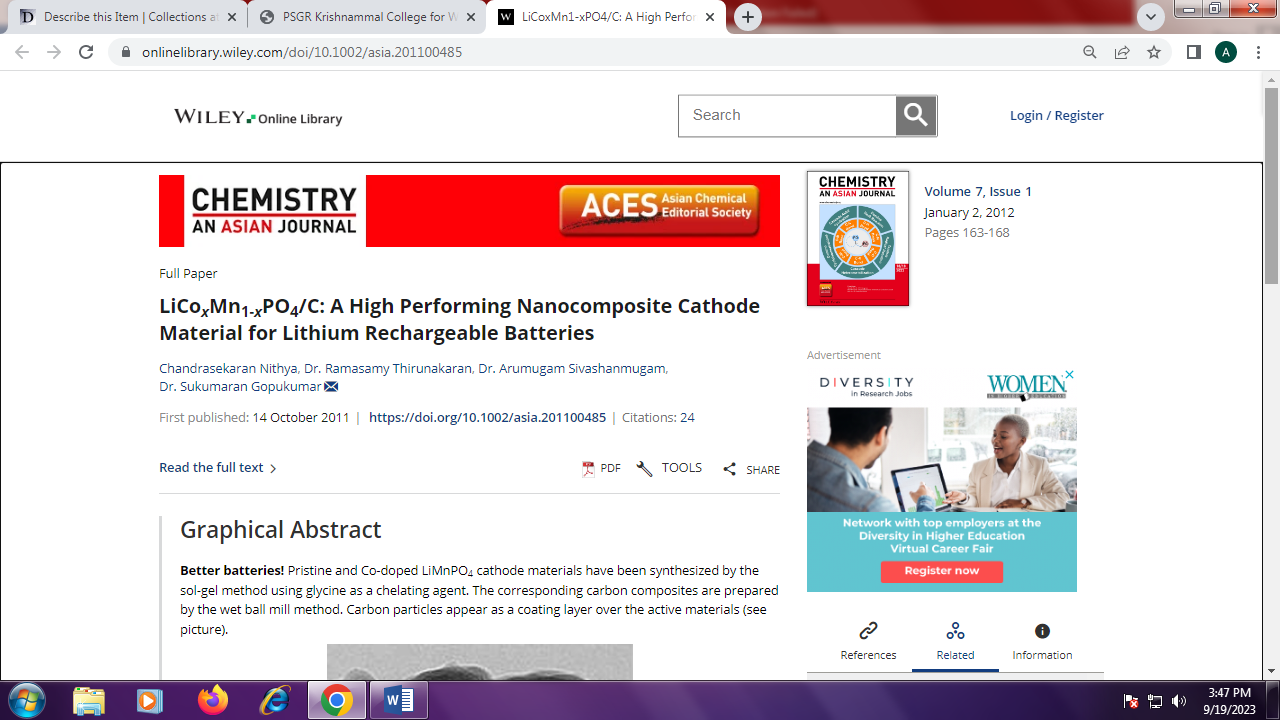 